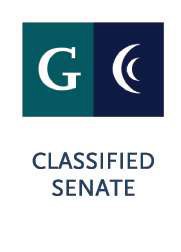 EXECUTIVE BOARD MEETINGCuyamaca CollegeThurs. Nov 7, 2019 1:00p – 3:00pLocation: B-264Attendees: Cuyamaca Executive BoardGuests: Francisco GonzalesAGENDAMeeting Called to Order:	Meeting Adjourned:# Agenda Item	CALL TO ORDERRoll CallAgenda additions/deletions/revisions to the agenda.Approval of minutes from October meeting.ACTION ITEMSApproval of IEC changes to charge and compositionCOMMUNICATIONS/DISCUSSION ITEMS:CCC UpdatesPresentation by Francisco Gonzales on Flex parking spaces 1:30pmProfessional Development Survey Intergenerational Communication November 11/20, I-209Reference Materials: Additional Instructions: December 5th- E-106